                                                                                                                                                                Учредитель конкурсов: 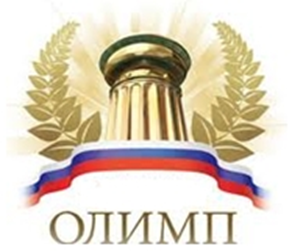 Информационно- методический дистанционный центр «ОЛИМП»Сайт является зарегистрированным в Российской Федерации средством массовой информации.Свидетельство о регистрации ЭЛ № ФС 77-61641 от 07.05.2015 года.Всероссийский проект конкурсовметодических разработок уроков и внеклассных мероприятийдля педагогов и обучающихся.Всероссийский конкурс«ТВОРЧЕСТВО БЕЗ ГРАНИЦ»(ЭКСПРЕСС-КОНКУРС)Сайт : http://konkursolimp.rue-mail: olimpkonkurs@yandex.ruКонтактная информация: 8 905 910 7154Список участников и результаты кон курсаСЕРИЯЭТРЕГ.НОМЕРДАТА ПОСТУПЛЕНИЯ РАБОТЫФИООБРАЗОВАТЕЛЬНОЕ УЧРЕЖДЕНИЕРЕЗУЛЬТАТ07319.07.2017г.Алямкина Ирина ВитальевнаМБДОУ детский сад №59 города Белово, Кемеровская область3 степень07218.07.2017г.Пацевич Татьяна КонстантиновнаМБОУ «Алмозерская основная общеобразовательная школа» Вологодская область, Вытегорский район, п. Волоков Мост2 степеньПриказ от «19» июля 2017г.№126-Э07110.07.2017г.Синицына Анна ГеннадьевнаМАУ ДО «Дворец детского (юношеского) творчества» города Перми1 степеньПриказ от «12» июля 2017г.№125-Э07007.07.2017г.Степанов Павел, Иванов Егор/ Васильева Ирина Георгиевна,Пыстогова Олеся ПавловнаМКДОУ «Детский сад №42» Кемеровская область, г. Анжеро-Судженск1 степень06906.07.2017г.Аминова Камила / Аминова Линара БайтулловнаМКДОУ «Детский сад №42» Кемеровская область, г. Анжеро-Судженск3 степеньПриказ от «08» июля 2017г.№124-Э06804.07.2017г.Павлова Ева / Анисимова Татьяна ГеннадьевнаМБДОУ "Детский сад №3 Звездочка" Кемеровская область, г. Гурьевск3 степень06704.07.2017г.Селянина Анна СергеевнаБПОУ ВО «Тотемский политехнический колледж» Вологодская область, г.Тотьма2 степень06604.07.2017г.Воскубенко Андрей / Наливайко Евгения ВладимировнаМКДОУ «ДС №42» Кемеровская область, г. Анжеро- Судженск3 степеньПриказ от «06» июля 2017г.№123-Э06530.06.2017г.Вербицкая Любовь МихайловнаГБПОУ РА “Адыгейский педагогический колледж им. Х.Андрухаева» Республика Адыгея , г.Майкоп3 степень06430.06.2017г.Симбулетовой  Аминет Валерьевна / Гучетль Сима Аслановна ГБПОУ РА “Адыгейский педагогический колледж им. Х.Андрухаева» Республика Адыгея , г.Майкоп2 степеньПриказ от «04» июля 2017г.№121-Э06327.06.2017г.Бондаренко Александра Константиновна / Вербицкая Любовь МихайловнаГБПОУ РА “Адыгейский педагогический колледж им. Х.Андрухаева» Республика Адыгея , г.Майкоп3 степень06227.06.2017г.Вербицкая Любовь МихайловнаГБПОУ РА “Адыгейский педагогический колледж им. Х.Андрухаева» Республика Адыгея , г.Майкоп3 степеньПриказ от «29» июня 2017г.№120-Э06119.06.2017г.Галактионова Вероника / Гучетль Сима АслановнаГБПОУ РА “Адыгейский педагогический колледж им. Х.Андрухаева» Республика Адыгея , г.Майкоп3 степень06019.06.2017г.Гучетль Сима АслановнаГБПОУ РА “Адыгейский педагогический колледж им. Х.Андрухаева» Республика Адыгея , г.Майкоп3 степеньПриказ от «21» июня 2017г.№118-Э05915.06.2017г.Пахомович Анна / Петрова Елена ПавловнаГБПОУ СО «Нижнетагильский педагогический колледж № 1» Свердловская область, г. Нижний Тагил1 степень05815.06.2017г.Петрова Елена ПавловнаГБПОУ СО «Нижнетагильский педагогический колледж № 1» Свердловская область, г. Нижний Тагил1 степеньПриказ от «16» июня 2017г.№116-Э05709.06.2017г.Милованова Анна ВалерьевнаМБДОУ «Детский сад №3 «Колосок» с. Красное»Кемеровская область, Ленинск-Кузнецкий р-н, с. Красное2 степеньПриказ от «13» июня 2017г.№115-Э05607.06.2017г.Лепилова Саша / Стафиевская Наталья ВикторовнаМАДОУ №43 г. Кемерово1 степень05507.06.2017г.Стафиевская Наталья ВикторовнаМАДОУ №43 г. Кемерово2 степеньПриказ от «08» июня 2017г.№114-Э05405.06.2017г.Шулаякова Мария ГеннадьевнаМБДОУ «ДСКВ № 42 «Огонек»Кемеровская область, г. Юрга3 степень05305.06.2017г.Щептев Никита, Фомин Федор,Молоствова Альбина / Губанова Ольга Васильевна, Гридина Елена МихайловнаМКОУ «Бачатская оши»Кемеровская область, Беловский район1 степень05202.06.2017г.Попова Наталья ВалериевнаМБДОУ «Детский сад№3 «Колосок» с. Красное»Кемеровская область, Л-Кузнецкий район, с. КрасноеЛауреатПриказ от «06» июня 2017г.№111-Э05102.06.2017г.Фефелова Нина РудольфовнаМКДОУ «Детский сад № 38» Свердловская область, город Дегтярск3 степень05001.06.2017г.Удодова Наталья ПетровнаМБДОУ ДСКВ № 40 «Солнышко» Кемеровская область, г. Юрга2 степеньПриказ от «02» июня 2017г.№094-Э04929.05.2017г.Иваненко Ольга АнатольевнаМБДОУ – детский сад №11 «Дельфин»Кемеровская область, г. Топки2 степеньПриказ от «31» мая 2017г.№092-Э04826.05.2017г.Бабешко Валерия / Иваненко Ольга АнатольевнаМБДОУ – детский сад №11 «Дельфин» Кемеровская область, г. Топки2 степеньПриказ от «29» мая 2017г.№091-Э04724.05.2017г.Пилюгина Альбина / Мельникова Наталья ВикторовнаГБПОУ РО «КонстПК» Ростовская область г. Константиновск3 степень04623.05.2017г.Аношкина Наталья БорисовнаМКОУ «Бачатское оши» Кемеровская область ЛауреатПриказ от «25» мая 2017г.№090-Э04522.05.2017г.Карпова Наталья АлексеевнаМКОУ «Бачатское оши» Кемеровская областьЛауреат04422.05.2017г.Архипова Оксана АлександровнаМБДОУ д/с №88 «Светлячок» г.ПензаЛауреат04321.05.2017г.Долчанина Елена ЮрьевнаМАДОУ№43 Кемеровская область, город КемеровоЛауреат04221.05.2017г.Пономарева Наталья ПетровнаМКОУ "СКОШ" г. Балахна, Нижегородской области1 степень04121.05.2017г.Филимонова Светлана АлександровнаМАДОУ №43 Кемеровская область, город КемеровоЛауреатПриказ от «23» мая 2017г.№088-Э04017.05.2017г.Суходолова Татьяна АлексеевнаМКОУ «Бачатская оши» Кемеровская область, Беловский район3 степень03917.05.2017г.Григорьева Наталья АлександровнаМКОУ «Бачатская оши» Кемеровская область, Беловский район2 степень03815.05.2017г.Ткаченко Татьяна ВикторовнаМБДОУ Города Иркутска детский сад № 180ЛауреатПриказ от «17» мая 2017г.№085-Э03708.05.2017г.Мамина Альбина РафаиловнаМБДОУ  № 88 г. ПензаЛауреатПриказ от «10» мая 2017г.№082-Э03601.05.2017г.Логачева Ольга НиколаевнаМБОУ СОШ №10 имени А.С. ПушкинаКраснодарский край, Тимашевский район, станица МедведовскаяЛауреат03501.05.2017г.Гашинская Марина АлександровнаМБДОУ – детский сад №11 «Дельфин»Кемеровская область, г. Топки2 степень03401.05.2017г.Французова Роза НиконоровнаМАДОУ № 43» детский сад комбинированного вида»Г. Кемерово2 степень03329.04.2017г.Мадьярова Екатерина Сергеевна,Храмова Евгения ЮрьевнаМБОУ "СОШ №25 им. 70-летия нефти Татарстана" г. Альметьевск РТ3 степень03229.04.2017г.Мадьярова Екатерина Сергеевна,Храмова Евгения ЮрьевнаМБОУ "СОШ №25 им. 70-летия нефти Татарстана" г. Альметьевск РТЛауреатПриказ от «02» мая 2017г.№077-Э030 /03124.04.2017г.Белослудцева Ольга Рафаильевна,Гудкова Татьяна ВладимировнаМАДОУ № 48 г. Томск2 степеньПриказ от «26» апреля 2017г.№076-Э02919.04.2017г.Цепленкова Нина ИвановнаМКОУ Лосевская СОШ №1 филиал Ерышевская ООШВоронежская область, Павловский район, село Ерышевка3 степеньПриказ от «21» апреля 2017г.№075-Э02812.04.2017г.Жаринова Валерия ВладимировнаМБУ ДО «ЦДО»  города Смоленска1 степень02712.04.2017г.Семёнова Ольга Владимировна, Кунц марина АлександровнаМБДОУ детский сад № 59 города Белово Кемеровская область1 степень02612.04.2017г.Хакимова Светлана Валерьевна,Захарина Анна ПавловнаМБОУ «СОШ №169» РТ, г. Казань2 степень02511.04.2017г.Киселёва Людмила АнатольевнаМБДОУ детский сад № 59 города Белово Кемеровская область2 степень02411.04.2017г.Фунт Мария АлександровнаМБДОУ детский сад № 59 города Белово Кемеровская область2 степеньПриказ от «13» апреля 2017г.№073-Э02305.04.2017г.Шаулина Светлана ВасильевнаМБОУ ВМР «Огарковская СОШ» Вологодская областьЛауреатПриказ от «07» апреля 2017г.№072-Э02231.03.2017г.Елисова Надежда Владимировна, Субботина Лариса АнатольевнаМБДОУ детский сад № 59 города БеловоКемеровская область1 степень02130.03.2017г.Плиев Даниил / Любодеева Ирина Викторовна, Бродовская Юлия АнатольевнаМАДОУ №239 «Детский сад комбинированного вида»Кемеровская область, г. Кемерово1 степень02029.03.2017г.Банникова Василиса ВладимировнаКОГПОБУ «Кировский сельскохозяйственный техникум» Кировская область, г.Котельнич2 степеньПриказ от «01» апреля 2017г.№064-Э01924.03.2017г.Казицына Светлана ЮрьевнаМБДОУ Детский сад № 34 Кемеровская обл., г. Осинники3 степеньПриказ от «27» марта 2017г.№059-Э01821.03.2017г.Шеина Ольга НиколаевнаМБОУ «Начальная школа-детский сад №44» г. Белгород1 степеньПриказ от «23» марта 2017г.№057-Э01715.03.2017г.Буйвер Лев / Гашинская Марина АлександровнаМБДОУ – детский сад №11 «Дельфин»Кемеровская область, г. ТопкиЛауреат01614.03.2017г.Правдюкова Людмила ЕвгеньевнаМБДОУ "Детский сад № 1 "Рябинка" ХМАО-Югра, г. Нефтеюганск2 степеньПриказ от «17» марта 2017г.№054-Э014/ 01511.03.2017г.Сидорова Татьяна Юрьевна / Пивоварова Елена ИвановнаМБДОУ детский сад № 43 «Снежинка»Кемеровская область, город БеловоЛауреатПриказ от «14» марта 2017г.№053-Э01309.03.2017г.Румянцева Мария БорисовнаДошкольное отделение МБОУ «Центр образования»Тверская область, ТоржокМетодическая разработка3 степень01209.03.2017г.Румянцева Мария БорисовнаДошкольное отделение МБОУ «Центр образования» Тверская область, ТоржокПрезентация3 степень01106.03.2017г.Ефремова Ольга Николаевна / Зайдель Наталья ВладимировнаМБДОУ детский сад №43 «Снежинка» Кемеровская область, город БеловоЛауреатПриказ от «09» марта 2017г.№051-Э01021.02.2017г.Гордиенко Надежда НиколаевнаМБДОУ "Детский сад №3 Звездочка" Кемеровская область, г. ГурьевскЛауреатПриказ от «25» февраля 2017г.№046-Э00915.02.2017г.Трубочкина Светлана ВасильевнаГАПОУ ПО «Пензенский агропромышленный колледж» г. Пенза3 степень00815.02.2017г.Ермолаева Татьяна АлександровнаМБДОУ детский сад № 43 « Снежинка» Кемеровская область ,город БеловоЛауреатПриказ от «18» февраля 2017г.№044-Э00713.02.2017г.Кулебакина Елена Ивановна / Никитина Татьяна МихайловнаМуниципальное бюджетное дошкольное образовательное учреждение «Детский сад комбинированного вида № 3 «Звездочка» города Гурьевска» Кемеровская областьЛауреатПриказ от «15» февраля 2017г.№043-Э00601.02.2017г.Воробьева Ольга МихайловнаГБОУ Школа №1935 г. Москва3 степень00530.01.2017г.Скаредина Оксана АлександровнаГАПОУ СО «Екатеринбургский автомобильно-дорожный колледж» г.Екатеринбург1 степень00430.01.2017г.Трубочкина Светлана ВасильевнаГАПОУ ПО «Пензенский агропромышленный колледж» г. Пенза3 степеньПриказ от «02» февраля 2017г.№040-Э00319.01.2017г.Фетисова Альфия АдиповнаМКДОУ «ДС №42» г. Анжеро- Судженск, Кемеровская областьЛауреат00218.01.2017г.Пиунова Анна ВитальевнаМБДОУ детский сад общеразвивающего вида №2 Краснодарский край, станица Ленинградская1 степеньПриказ от «20» января 2017г.№029-Э00112.01.2017г.Степанов Павел / Шведова Юлия Сергеевна МКДОУ « ДС №42» Г. Анжеро-Судженск ,Кемеровская область1 степеньПриказ от «13» января 2017г.№027-Э